ПРОГРАММА экспертного научно – методического семинара «Концепция создания текстов детской литературы на родных языках коренных народов Севера в современном мире»21 декабря 2017г.Место проведения: Администрация ЭМР, Актовый залВремя проведения: с 10.00 до 13.00 СОДРУЖЕСТВОПРОСВЕТИТЕЛЕЙКРАСНОЯРЬЯ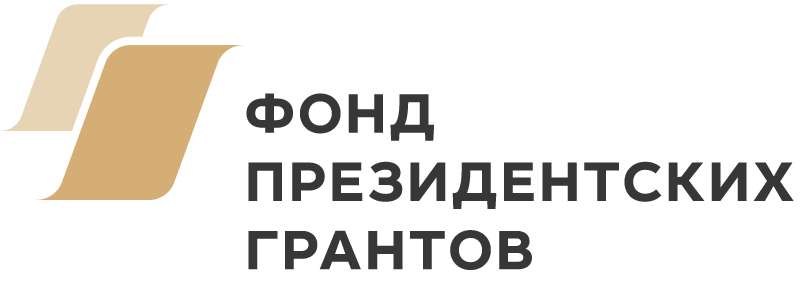 Регистрация9.30 – 10.00«Концепция создания текстов детской литературы на родных языках коренных народов Севера в современном мире», Сообщение ассистента кафедры культурологии Гуманитарного института Сибирского федерального университета,Сергеевой Натальи Анатольевны10.00 – 10.15 Вопросы и обсуждение10.15 – 10.30 «Стратегические направления развития литературы на родных языках КМНС», Сообщение доцента кафедры культурологии Гуманитарного института Сибирского федерального университета, кандидата философских наук,Замараевой Юлии Сергеевны10.30 – 11.00Вопросы и обсуждениеОбсуждение резолюции экспертного научно-методического семинара11.00 – 12.00Свободная дискуссия12.00 – 12.30 Принятие проекта резолюции. Завершение работы семинара.12.30 – 13.00